ОТЗЫВнаучного руководителя о выпускной квалификационной работе обучающегося 2 курса основной образовательной программы МАГИСТРАТУРЫ СПбГУ по направлению «Международные отношения» Шелудько Станислава Сергеевича на тему:Конкурентоспособность исследователей международников постсоветского пространства: анализ публикационной активности в ведущих научных журналах«Competitiveness of international relation researchers in the post-Soviet space: An analysis of publication activity in leading scientific journals»Оценка качества работы:Заключение/рекомендации членам ГЭК:Актуальность выбранной темы не вызывает сомнений, четко обоснована автором в постановочной части исследования. Развитие научного направления возможно лишь в условиях конкурентного сотрудничества представителей различных научных школ, поэтому конкретные результаты исследования имеют значение для развития методологического и методического аппаратов отечественных исследователей. Кроме того, необходимость реализации положений Указа Президента Российской Федерации «О Стратегии научно-технологического развития Российской Федерации» актуализирует исследование в практической плоскости. Ожидаемые выводы исследования имеют очевидную практическую значимость. Очевидна научная новизна проведенного исследования, поскольку в работе проводится систематизация и анализ первичных данных из многочисленных и разрозненных источников, кроме того получены оригинальные результаты, сделаны значимые выводы.В ходе работы над магистерской диссертацией Станислав Сергеевич собрал, обобщил и проанализировал обширный фактический, статистический и аналитический материал по теме исследования. В работе четко определена цель исследования, поставлены конкретные исследовательские задачи. Структура работы является подтверждением этого.Несмотря на то, что, как отмечает автор, степень научной разработанности темы находится на достаточно низком уровне, тем не менее, в теоретической части о конкурентоспособности он обращается к целому пласту работ по интернационализации, вовлеченность в которую во многом определяет конкурентоспособность преподавателя. Здесь автором названы все самые известные западные ученые, внесшие вклад в разработку данной темы: Ф. Альтбах, Х. де Вит, Й. Стиру, М. Харари и др. Одним из наиболее важных факторов в необходимости повышения общего уровня конкурентоспособности отечественных исследователей является именно процесс интернационализации высшего образования. Глобальное академическое пространство, в свою очередь, стимулирует развитие различных коммуникационных методов, одним из которых являются научные журналы. С. С. Шелудько рассматривает повышение конкурентоспособности ученого путем публикации в высокорейтинговых журналах мирового уровня.В исследовании изучена представленность авторов из стран постсоветского пространства в базе данных Web of Science, которая объединяет в общей сложности более 34 тыс. журналов. В предметной области «Политология и международные отношения» на данный момент в базе WoS в 1 квартиле (Q1) индексируется 115 журналов – таким образом, диссертант ограничивает выборку только высокорейтинговыми журналами.Вокруг наукометрических показателей постоянно идут дискуссии о том, насколько корректно они отражают научную результативность. Возможно, количество публикаций не является критерием эффективности труда научного работника, все же существует тесная взаимосвязь между статистической продуктивностью/ публикационной активностью, цитируемостью и личными вкладами в развитие науки.Приятно, что автор использовал работы по наукометрии ведущего отечественного специалиста О. В. Кирилловой, а также сотрудника НБ им. М. Горького СПбГУ О. В. Москалевой и др.Несомненным достоинством является именно профессиональная направленность/ профессиональный кейс исследования – международные отношения. Кроме того, Станислав Сергеевич ставит своей задачей «Выявить степень соответствия тематик научных публикаций внешнеполитическим приоритетам государства». Определить не только количественные показатели, но и посмотреть качественный контент, в частности, отвечают ли содержательно статьи, предложенные авторами из стран постсоветского пространства, внешнеполитическим интересам государства.В ходе работы над ВКР Станислав Сергеевич зарекомендовал себя самостоятельным, творчески мыслящим специалистом, который может решать исследовательские задачи. Хотелось бы отметить организованность и пунктуальность во время подготовки ВКР.Выводы, представленные в работе логичны, носят обоснованный характер. Работа С. С. Шелудько является самостоятельным, оригинальным произведением, соответствует требованиям, предъявляемым к выпускным квалификационным работам программ магистратуры.Рекомендованная оценка: 5 (Отлично).«08» июня 2020 г.№ п. п.Критерии оценки (модель магистратуры: проверяемые компетенции)Баллы оценки: отлично (5)хорошо (4)удовлетворительно (3)неудовлетворительно (2) Комментарии к оценке (обязательны для тех критериев, по которым есть замечания)1.Актуальность проблематики (АОМ: УКМ-1; УКМ-7; ПКА-5; ПКА-10; ПОМ: УКМ-1; УКМ-7; ПКП-4;)5 (отлично)2.Научная новизна (АОМ: УКМ-1; ПКА-5; ПКА-6; ПКА-10; ПКА-11; ПКП-5; ПКП-9; ПОМ: УКМ-1; ПКП-1; ПКП-7)5 (отлично)3.Корректность постановки цели, взаимосвязанность цели и задач (АОМ: УКМ-1; УКМ-2; ПКА-2; ПКА-11; ПОМ: УКМ-1; УКМ-2; ПКП-3; ПКП-4)5 (отлично)Должна быть более корректная формулировка предмета4.Степень разработанности источниковой базы и качество критики источников(АОМ: УКМ-8; ПКА-4; ПКА-7; ПКП-4; ПОМ: УКМ-8; ПКА-1; ПКП-6)5 (отлично)5.Полнота и разнообразие списка использованной литературы (АОМ: УКМ-6; УКМ-8; ПКА-7; ПКП-3 ПОМ: УКМ-6; УКМ-8; ПКА-1; ПКП-1)5 (отлично)6.Соответствие методов исследования поставленной цели и задачам (АОМ: УКМ-8; ПКА-2; ПКА-8; ПКА-10; ПОМ: УКМ-8; ПКА-1; ПКП-4) 5 (отлично)7.Соответствие результатов ВКР поставленной цели и задачам(АОМ: УКМ-1; УКМ-4; УКМ-5; ПКА-5; ПКА-6; ПКА-11; ПКП-3; ПКП-9; ПОМ: УКМ-1; УКМ-4; УКМ-5; ПКА-2; ПКП-4; ПКП-7)5 (отлично)8.Качество оформления текста (АОМ: УКМ-4; УКМ-8; ПКА-7; ПКП-6; ПОМ: УКМ-4; УКМ-8; ПКА-2; ПКП-2)5 (отлично)9.Ответственность и основательность студента в период работы над ВКР (АОМ: УКМ-2; УКМ-7; ПКА-10; ПКП-8; ПОМ: УКМ-2; УКМ-7; ПКП-4; ПКП-5)5 (отлично)Средняя оценка:Средняя оценка:5,05,0Немчинова Тамара Сергеевна, доцент Кафедры мировой политики, кандидат политических наук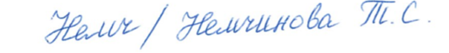 